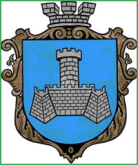 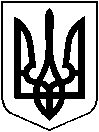 УКРАЇНАХМІЛЬНИЦЬКА МІСЬКА РАДАВІННИЦЬКОЇ ОБЛАСТІВиконавчий комітетР І Ш Е Н Н Явід “___” _______2016 р                                                         №____Про затвердження переліку робітз благоустрою міста та розподіл коштів,передбачених в бюджеті на виконанняп.1.3. заходів міської Програми розвиткужитлово-комунального господарствата благоустрою міста Хмільника на 2017 рік (зі змінами)Розглянувши лист КП «Хмільниккомунсервіс» від 22.03.2017 р.  №77, щодо переліку необхідних робіт з ремонту і утримання об’єктів та елементів благоустрою міста та розрахунки витрат доданих до нього, на виконання пункту 1.3. міської Програми розвитку житлово-комунального господарства та благоустрою міста Хмільника на 2017 рік, затвердженої рішенням 27 сесії міської ради 7 скликання від 15.12.2016 року № 633 (зі змінами),  керуючись ст. 30  Закону України «Про місцеве самоврядування в Україні», виконком Хмільницької міської радиВ И Р І Ш И В:1.  Затвердити перелік робіт з благоустрою міста та розподіл коштів, передбачених в бюджеті на виконання п.1.3.  заходів  міської Програми розвитку житлово-комунального господарства та благоустрою міста Хмільника на 2017 рік (зі змінами),  згідно з додатком. 2. Контроль за виконанням цього рішення покласти на заступника міського голови з питань діяльності виконавчих органів міської ради, згідно розподілу обов’язків.       Міський голова 					С.Б.РедчикДодаток 	до рішення №____ виконавчого комітету  міської ради                                                                                                                                                                                  від «___»  _________ 2016 рокуПерелікробіт з благоустрою міста та розподіл коштів, передбачених в бюджеті на виконання п.1.3.  заходів  міської Програми розвитку житлово-комунального господарства та благоустрою міста Хмільника на 2017 рік (зі змінами), які виконує КП «Хмільниккомунсервіс» Фарбування огорожі з двох сторін вздовж тротуару на мосту по Проспекту Свободи – 18 804,00 грн. (Вісімнадцять тисяч вісімсот чотири гривни 00 копійок).Фарбування огорожі з двох сторін вздовж тротуару на мосту по вул. 1 Травня – 15 661,00 грн. (П'ятнадцять тисяч шістсот шістдесят одна гривна 00 копійок).Фарбування альтанки у міському парку відпочинку ім. Т.Г.Шевченка – 7 388,00 грн. (Сім тисяч триста вісімдесят вісім гривень 00 копійок).Фарбування бесідки у міському парку відпочинку ім. Т.Г.Шевченка – 3290,00 грн. (Три тисячі двісті дев'яносто гривень 00 копійок).Фарбування перил арочного мосту в міському парку відпочинку ім. Т.Г.Шевченка – 10 762,00 грн. (Десять тисяч сімсот шістдесят дві гривни 00 копійок).Поточний ремонт арочного мосту в міському парку відпочинку ім. Т.Г.Шевченка шляхом укладання асфальтобетонної суміші – 47 484,00 грн. (Сорок сім тисяч чотириста вісімдесят чотири гривни 00 копійок).Фарбування вапняним розчином бордюрів на вулицях міста – 16 940,00 грн. (Шістнадцять тисяч дев'ятсот сорок гривень 00 копійок).Фарбування огороджувального бар’єру по вул. С.Муравського – 1 433,00 грн. (Одна тисяча чотириста тридцять три гривни 00 копійок).Фарбування огороджувального бар’єру по вул. Пушкіна – 2 126,00 грн. (Дві тисячі сто двадцять шість гривень 00 копійок).Фарбування огорожі по вул. Слобідська – 4 813,00 грн. (Чотири тисячі вісімсот тринадцять гривень 00 копійок).Фарбування огорожі по Проспекту Свободи – 2 089,00 грн. (Дві тисячі вісімдесят дев'ять гривень 00 копійок).Фарбування металевих опор зовнішнього освітлення (в кількості 64 опори висотою 11 м) – 39 633,00 грн. (Тридцять дев'ять тисяч шістсот тридцять три гривни 00 копійок).Фарбування торшерних опор зовнішнього освітлення вздовж ставка по вулиці Василя Порика (в кількості 26 опори, 2 рази, висотою 4 м та 3 опори на круговому русі) – 4 355,00 грн. (Чотири тисячі триста п'ятдесят п'ять гривень 00 копійок).Ремонт торшерних світильників зовнішнього освітлення вздовж ставка по вулиці Василя Порика (заміна скла, зварювальні роботи, фарбування, заміна металевих елементів) – 45 882,00 грн. (Сорок п'ять тисяч вісімсот вісімдесят дві гривни 00 копійок).Фарбування огорожі на мосту по вулиці Василя Порика (частково) – 12750,00 грн. (Дванадцять тисяч сімсот п'ятдесят гривень 00 копійок).	Міський голова					С.Б.РедчикЛист-погодження до рішення виконавчого комітетуХмільницької міської ради  „Про затвердження переліку робітз благоустрою міста та розподіл коштів, передбачених в бюджеті на виконанняп.1.3. заходів міської Програми розвитку житлово-комунального господарствата благоустрою міста Хмільника на 2017 рік (зі змінами)”	Виконавець:	Головний бухгалтер управління житлово-комунального господарства та комунальної власності міської ради  		Л.В.Павленко  							_____________________	Погоджено:		Начальник управління житлово-комунального господарства та комунальної власності міської ради  		І.Г.Сташок  							_____________________											Начальник юридичного відділу міської ради							Н.А.Буликова							_______________________Надіслати рішення:Заступнику міського голови з питань діяльності виконавчих органів міської ради, згідно розподілу обов’язків.Управлінню житлово-комунального господарства та комунальної власності міської ради.Фінансовому управлінню міської ради.КП „Хмільниккомунсервіс”. 